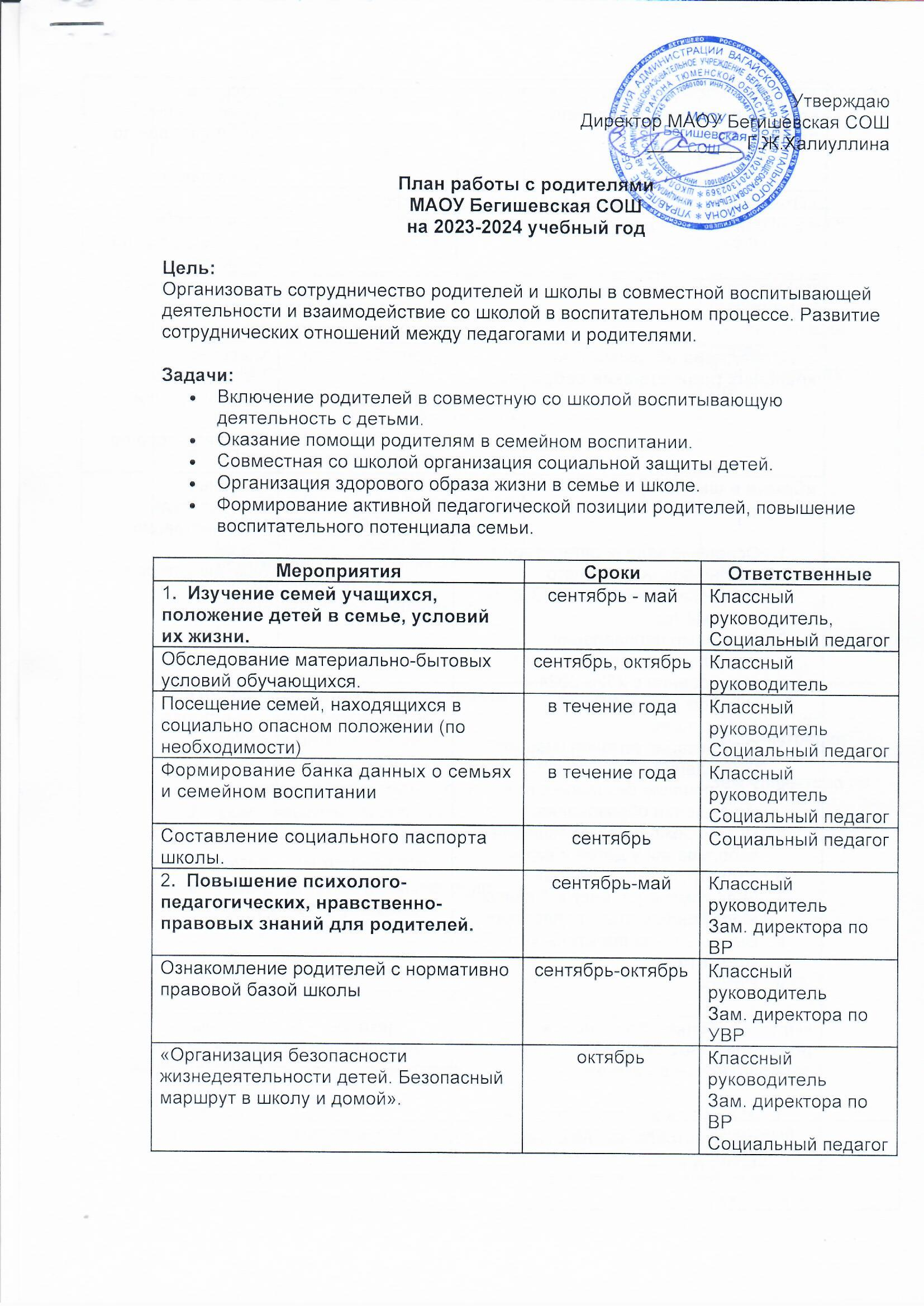 Утверждаю Директор МАОУ Бегишевская СОШ    _________ Г.Ж.ХалиуллинаТемы родительских собраний МАОУ Бегишевская СОШв 2023 – 2024 учебном году«Профилактика детского травматизма, правила безопасного поведения в школе и дома»декабрьКлассный руководительЗам. директора по ВРСоциальный педагог«Ответственность перед законом: что необходимо знать детям и родителям»февральКлассный руководительЗам. директора по ВРКруглый стол «Безопасное лето»майКл. руководителиЗам. директора по ВР3. Проведение общешкольных и классных родительских собраний.сентябрь - майКлассный руководительАдминистрация школыЗам. директора по ВР«Семья и школа: грани сотрудничества»Основные задачи организации учебно-воспитательного процесса в школе на 2023-2024 учебный год.Основные направления деятельности в учреждении образования в 2023-2024 учебном году и пути их реализации.Организация питания учащихся в учреждении образования.Обеспечение безопасности в учреждении образования.Предупреждение инфекционных заболеваний у детей и взрослых.«Конструируем будущее»«Как помочь ребёнку в 1 классе»/ «Мой конфликтный подросток».Выбор членов родительского комитета.Разное.сентябрьКлассный руководительАдминистрация школыЗам. директора по ВР«Права ребёнка-обязанности родителей. Воспитание толерантности в семье»«Ответственность, самооценка и самоконтроль: как их в себе развить» «Причины формирования аддиктивного поведения».Безопасные каникулыРазное.декабрьКлассный руководительАдминистрация школыЗам. директора по ВРРодительское собрание «Об особенностях экзаменационной кампании» (9, 11 кл.)декабрьАдминистрация школы«Роль родителей в процессе выбора профессии и самоопределения учащихся выпускных классов»«Школа ответственного родительства».«Что делать, если ребёнок стал участником буллинга»«Причины депрессивных состояний у подростка».Итоговая аттестация выпускников IX, XI классов. Ознакомление родительской общественности с нормативными документами.Организация летней оздоровительной кампании 2024 г.РазноемартКлассный руководительАдминистрация школыЗам. директора по ВР«Безопасность детей – общая забота взрослых. Безопасное лето»«Роль родителей в процессе выбора профессии и самоопределения учащихся»«Как повысить психологическую устойчивость ребёнка к жизненным трудностям»Роль родителей в обеспечении безопасности учащихся. Профилактика правонарушений и преступлений.Ответственность перед законом: что необходимо знать детям и родителям.Профилактика детского дорожно-транспортного травматизмаИтоги учебного годамайКлассный руководительАдминистрация школыЗам. директора по ВРКлассные родительские собрания ежемесячноКлассный руководитель4.  Проведение индивидуальных и групповых консультаций.сентябрь - майКлассный руководительЗам. директора по ВРРоль семьи в формировании девиантного поведениясентябрьЗам. директора по ВРСоциальный педагогПедагог - психологПовышение мотивации к обучениюдекабрьЗам. директора по ВРСоциальный педагогПедагог - психологВозрастные кризисы развития и условия, способствующие их благополучиюмартЗам. директора по ВРСоциальный педагогПедагог - психологТревожность и агрессивность детей. (Влияние телевидения, компьютерных игр, телефонов.)майЗам. директора по ВРСоциальный педагогПедагог - психолог5. Вовлечение родителей в совместную с детьми деятельность.в течение годаКлассный руководительЗам. директора по ВРУчастие в подготовке традиционных общешкольных форм работы (День знаний, День учителя, Новогодние мероприятия, 8 марта, день семьи и др.)в течение годаКлассный руководительЗам. директора по ВРУчастие в профориентационной работев течение годаКлассный руководительЗам. директора по ВРСоциальный педагогУчастие в Совете профилактикив течение годаКлассный руководительЗам. директора по ВРСоциальный педагог6. Участие родителей в управлении школой.в течение годаКлассный руководительЗам. директора по УВРРодительский комитет классаОбщешкольный родительский комитетв течение годаКлассный руководительЗам. директора по ВРКласс1 четверть2 четверть3 четверть4 четверть1 классПервый раз в первый класс (Трудности адаптации первоклассников к школе. Роль семьи и школы в формировании у ребёнка интереса к обучению. Особенность познавательных процессов, памяти и внимания младшего школьника. Безопасный маршрут в школу. Правила внутреннего распорядка)Режим дня в жизни первоклассника (О мерах по сохранению и укреплению здоровья учащихся. Организация правильного режима дня)Пути формирования сознательного интереса к обучению (Значение эмоций для формирования положительного взаимодействия ребенка с окружающим миром)Перелистывая страницы учебного года (Итоги совместной работы школы и семьи за учебный год. Безопасный организованный отдых2 классСемья и школа – партнёры в воспитании ребёнка (Первые «уроки» школьной отметки. Как к ней относиться. Поощрение и наказание в семье)Роль домашнего задания в успешном освоении учебной программы (Выполнение домашнего задания – залог успешного обучения. Помощь родителей в подготовке домашних заданий)Причины и последствия детской агрессии (Родительская власть, её виды и пути влияния на ребёнка. Пути преодоления детской агрессивности) Перелистывая страницы учебного года (Итоги совместной работы школы и семьи за учебный год. Безопасный организованный отдых летом)3 классСемейные традиции (Воспитание у детей младшего возраста самостоятельности и самообслуживания. Формирование гигиенических навыков и привычек. Первые трудовые поручения детям)Как преодолеть застенчивость и неуверенность ребёнка (Влияние неуверенности на успехи ребёнка. Пути её преодоления)Мой ребёнок становится «трудным» (Причины детской неуправляемости. Рекомендации родителям)Перелистывая страницы учебного года (Итоги совместной работы школы и семьи за учебный год. Безопасный организованный отдых летом)4 классРоль семьи и школы в формировании интереса к обучению (Значение интереса в формировании интеллекта ребёнка. Совместное родителей с детьми времяпровождение)Поговорим о дружбе (Дружба и её значение в жизни ребёнка)Значение памяти в интеллектуальном развитии ребёнка (Значение памяти в учебной деятельности. Методы и приёмы развития памяти)Умение учиться в начальной школе – залог успеваемости в старших классах (Проблемы преемственности обучения в начальной и средней школе: пути и способы решения)5 классТрудности адаптации ребенка к обучению в 5 классе (Особенность познавательных процессов, памяти и внимания пятиклассника. Рекомендации родителям)Роль семьи в воспитании ребёнка (Главные принципы родительского воспитания. Рекомендации родителям)Детская агрессивность (Причины и последствия детской агрессивности. Ребёнок и компьютер)Об авторитете. Уважительное отношение ко взрослым (Пример родителей. Итоги учебного года)6 классПереходный возраст: особенности контакта с подростками (Первые проблемы подросткового возраста. Постановка общих задач)Отношения между «отцами» и «детьми» (Конфликты с собственным ребёнком. Причины и последствия. Рекомендации родителям)Компьютер в жизни учащегося (Организация режима дня. «Плюсы» и «минусы» сети Интернет)Итоги совместной работы школы и семьи за учебный год (Подведение итогов года. Безопасность жизнедеятельности во время летних каникул)7 классПочему ребёнок плохо учится? (Причины, пути решения. Рекомендации родителям)Поговорим о вредных привычках (Обеспечение взаимодействия семьи и школы в работе по профилактике вредных привычек)Поощрения и наказания в семье (Ответственность родителей за воспитание и обучение детей. Виды поощрения и наказания)Воспитание – дело общее (Особенности межличностных отношений подростков. Подведение итогов года)8 классО родительском авторитете (Детско-родительские отношения в семье. Роль семьи в формировании нравственности подростков)Как уберечь детей от беды (Обеспечение взаимодействия семьи и школы в работе по профилактике вредных привычек и правонарушений. Интернет-зависимость)О трудностях учения (Анализ учебных результатов учащихся. Зависимость учебных результатов от внешних и внутренних факторов. Возможные пути улучшения учебных результатов)Воспитание – дело общее (Подведение итогов года. Безопасность жизнедеятельности во время летних каникул)9 классКак помочь ребёнку выбрать профессию (Способы выбора профессии. Роль родителей в процессе выбора профессии и самоопределении подростков)Как научиться быть ответственным за свои поступки (Обеспечение взаимодействия семьи и школы в работе по профилактике вредных привычек и правонарушений)Подготовка к ГИА (Анализ учебной работы учащихся. Ознакомление родителей с нормативными документами, регламентирующими проведение ГИА)На пороге выбора (Психологический стресс перед экзаменами, подведение итогов года)10 классВзаимодействие классного руководителя и родителей в формировании классного коллектива (Формы и методы работы с родителями. Роль совместных мероприятий в воспитании подростков)Профессиональные намерения учащихся класса (Влияние мотивации на успеваемость. Организация учебного процесса в старшей школе. Занятость учащихся во внеурочное время)Как избежать конфликта со своим ребёнком (Жизненные ситуации, которые вызывают конфликты. Пути решения проблем недопонимания между родителями и детьми. Обмен опытом семей. Рекомендации)Как уберечь наших детей от зависимостей(Внимание к душевному и духовному развитию подростка)